3:02007:204:13603:6-30:2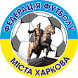 00:5-52010:0106207:346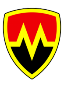 «Металург» Запоріжжя2:40022:9-701:3021:80